Demonstrationsexperiment – Elastische Stöße 21. Material 2. AufbauZwei Schlitten mit den Massen m1 und m2 befinden sich zusammen mit 2 Lichtschranken auf bzw. über einer Luftkissenbahn (siehe Abbildungen).3. Versuchsskizze 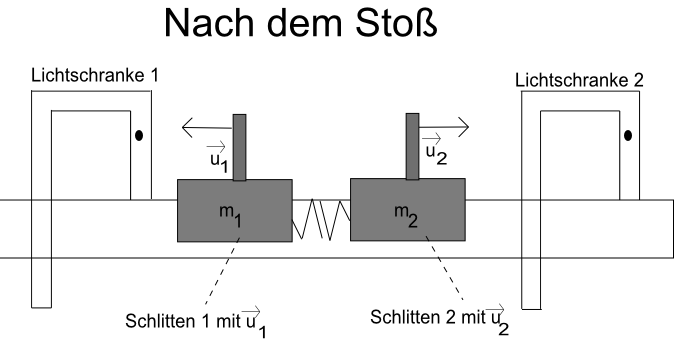 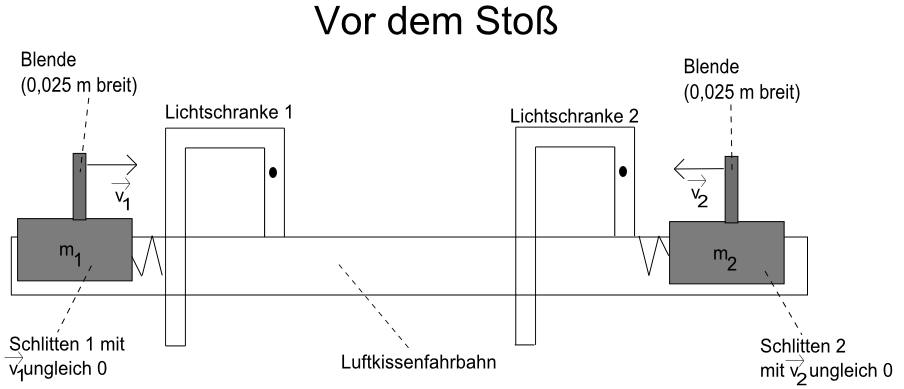 4. DurchführungDie jeweiligen Gesamtgewichte m1 und m2 der Schlitten werden mit einer Waage gemessen.  Schlitten 1 und Schlitten 2 werden von Hand vor den jeweiligen Lichtschranken 1 und 2 auf die Geschwindigkeitenund beschleunigt. Beim Durchlaufen durch die Lichtschranken werden mithilfe der „Dunkelfeldmethode“ und  bestimmt. Der Schlitten 1 führt danach mit Schlitten 2 einen elastischen Stoß aus.  Nach dem Stoß werden die Geschwindigkeitenundder beiden Schlitten mit der „Dunkelfeldmethode“ bestimmt. Sowohl die Anfangsgeschwindigkeiten der Schlitten als auch ihre Massen werden variiert. (Hinweis: Die Geschwindigkeit nach rechts besitzt ein positives Vorzeichen.)5. Versuchsergebnisse 6. Auswertung____________________________________________________________________________________________________________________________________________________________________________________________________________________________________________________________________________________________________________2 x Schlitten + Blenden1 x Luftkissenfahrbahn2 x LichtschrankenGewichte1 x Netzgerät1 x Gebläse1 x Waage2 x Spannvorrichtungen 2 x Gummibänderm1 [in kg]m2 [in kg]Δt1,v[in s]Δt2,v[in s](0,025 m / Δt1,v)[in m/s](0,025 m / Δt2,v)[in m/s][in kg·m/s][in kg·m/s]Δt1,n[in s]Δt2,n[in s](0,025 m / Δt1,n)[in m/s](0,025 m / Δt2,n)[in m/s][in kg·m/s][in kg·m/s] (p1,v + p2,v) - (p1,n + p2,n)Ekin,vorher  - Ekin,nach 123